УПРАВЛЕНИЕ ФЕДЕРАЛЬНОЙ СЛУЖБЫ ГОСУДАРСТВЕННОЙ РЕГИСТРАЦИИ, КАДАСТРА И КАРТОГРАФИИ ПО ИРКУТСКОЙ ОБЛАСТИ 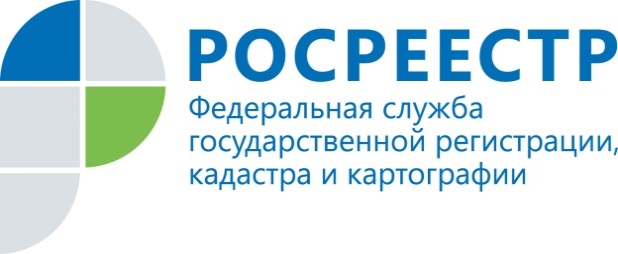 В Приангарье спрос на услуги Росреестра в МФЦ увеличился в три разаВсе больше жителей Приангарья  обращаются за получением государственных услуг Росреестра в МФЦ. Наибольшей популярностью пользуется услуга по государственной регистрации прав на недвижимое имущество. За 1 полугодие 2016 года в многофункциональных центрах «Мои документы» всего было принято 130 305 заявлений на государственную регистрацию прав на недвижимое имущество и сделок с ним, что составило 54,6 % от общего числа заявлений, принятых Управлением Росреестра по Иркутской области, Кадастровой палатой и МФЦ. - По сравнению с аналогичным периодом прошлого года процент поданных заявлений на государственную регистрацию права в МФЦ увеличился более, чем в три раза, - отмечает и.о. начальника отдела организации, мониторинга и контроля Управления Росреестра по Иркутской области Алексей Рудых. - За 1 полугодие 2015 года в МФЦ этот показатель составил 15,7 % от общего числа заявлений.Одним из факторов, влияющих на возросшую популярность услуг Росреестра в МФЦ среди граждан,  является экономия времени заявителей. Напомним, что с апреля 2016 года Управлением Росреестра по Иркутской области был вдвое сокращен срок государственной регистрации прав на недвижимость по документам, принятым через МФЦ. На данный момент он составляет 5 рабочих дней, если более сокращенный срок не установлен законодательством Российской Федерации. Кроме регистрации прав на недвижимое имущество МФЦ принимает заявления на такие услуги Росреестра, как постановка на кадастровый учет, предоставление сведений из государственного кадастра недвижимости (ГКН), предоставление сведений из Единого государственного реестра прав на недвижимое имущество и сделок с ним (ЕГРП). С информацией об адресах офисов МФЦ и режиме работы граждане могут ознакомиться на сайте www.mfc38.ru.